Муниципальное бюджетное общеобразовательное учреждение«Афанасовская средняя общеобразовательная школаКорочанского района Белгородской области»ПАСПОРТучебного кабинета начальных классов 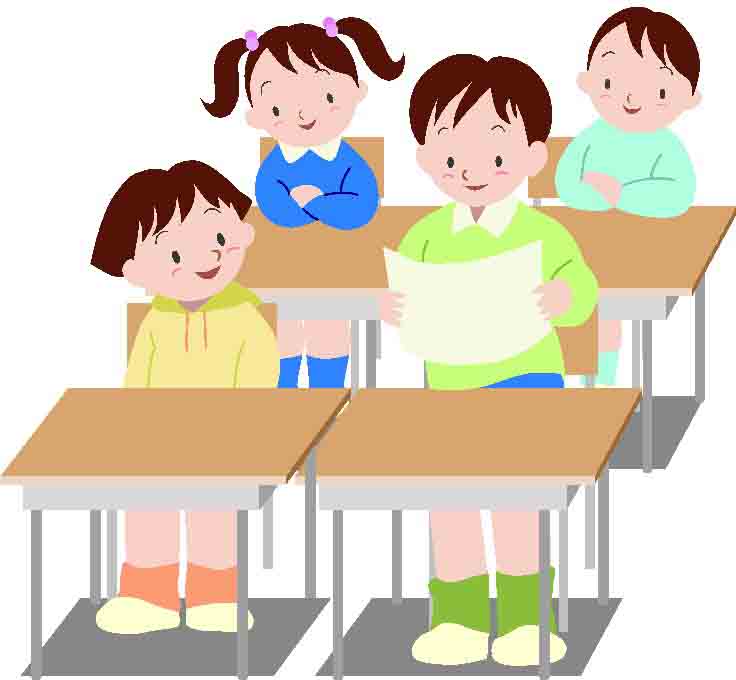 Ответственный за кабинет                                                                                       Чекрыгина Е.В.                                      2022/2023 уч. годИнструкция по ТБ и ОТ учащихся начальных классов1.	Общие требования безопасности.1.1.Во время пребывания в кабинете необходимо соблюдать дисциплину:а)входи в кабинет спокойно, не толкайся, пропускай вперёд девочек;б)подойди к своему рабочему месту, осмотри его, в случае неисправности стола, стула, сообщи учителю;г)не приноси с собой лишние вещи;д)веди себя спокойно, не кричи;Нельзя без учителя включать свет, открывать форточку, переставлять мебель.Во время перемены нельзя бегать по классу, коридору.Помни, что большинство травм могут возникнуть вследствие недисциплинированного поведения: бег по помещению, спрыгивание со ступенек, подножка, толкание, драка, бросание друг в друга различных предметов, сталкивание друг с другом, подвижные игры в классе и коридоре.2.	Требования безопасности перед началом занятий.Подготовь своё рабочее место. Аккуратно и удобно разложи нужные для урока учебники, тетради, материалы.Убедись в исправности инструментов.3.	Требования безопасности во время занятий.Выполняй порученную работу только в местах, отведённых для данного вида труда.Садись за парту аккуратно, без шума.Работу начинай только с разрешения учителя.Работай внимательно, не отвлекайся, не мешай другим.Если хочешь что-то спросить или ответить, подними руку.Не вставай с места без разрешения учителя.При работе с инструментами соблюдай следующие требования:а)держи инструмент так, как покажет учитель;б)употребляй инструмент по назначению;в)не работай неисправным инструментом;г)во время работы сиди прямо, не держи инструменты близко от глаз;д)не носи инструменты в карманах.4.	Требования безопасности в аварийных ситуациях.Если у тебя или твоего одноклассника плохое самочувствие, немедленно сообщи об этом учителю.При возникновении аварийной или травмоопасной ситуации немедленно прекрати работу, сообщи учителю, не создавай паники, спокойно выполняй все распоряжения учителя.5.	Требования безопасности по окончании занятий.Приведи в порядок рабочее место.Убери инструменты в отведённое для них место.Правила поведения учащихсяМБОУ «Афанасовская СОШ»1. Общие положения.1.1  Настоящие правила поведения для учащихся разработаны в соответствии с требованиями действующего законодательства РФ, Устава МБОУ «АфанасовскаяСОШ»и содержат нормы, определяющие порядок поведения учащихся в школе, в целях обеспечения гарантированных прав на образование.1.2  Дисциплина в школе поддерживается на основе уважения человеческого достоинства учащихся, педагогических работников и других работников школы, родителей и других посетителей.1.3  Правила определяют права и обязанности учащихся как во время учебно-познавательного процесса, так и за его пределами.2.Внешний вид учащихся.2.1  Учащиеся приходят на занятия чистыми, опрятными. С учётом погодных условий (в «грязный» период учебного года) иметь с собой сменную обувь.2.2  Одежда учащихся должна быть тёмного, однотонного цвета. Для мальчиков - пиджак, классические брюки, однотонная рубашка. Для девочек – форма, фартук (чёрный и белый), пиджак, юбка средней длины (либо классические брюки), однотонная блузка. Допускается ношение в холодное время года однотонных свитеров, кофт и т.п., рубашек в неброскую клетку. Учащиеся придерживаются делового стиля одежды.2.3  Причёска должна соответствовать внешнему виду учащихся: у мальчиков - короткая классическая стрижка, у девочек - аккуратно прибранные в причёску волосы.2.4  Учащиеся приходят на занятия без украшений, с короткими ногтями, без  косметики.3. Общие правила поведения.3.1  Учащиеся приходят в школу за 15-20 минут до начала уроков. В вестибюле надевают сменную обувь (в «грязный» период), проходят в гардероб  и вешают верхнюю одежду на отведённое место, спокойно проходят в учебный кабинет (с разрешения учителя) и готовят все необходимые учебные принадлежности к предстоящему уроку.3.2 Для уроков физкультуры учащиеся обязаны иметь специальную спортивную одежду и обувь; для    уроков технологии также специальную форму, предусмотренной техникой безопасности и санитарным нормами.3.4  Учащиеся школы проявляют уважение к старшим, заботятся о младших; общаются с работниками школы в уважительной форме, на «Вы»; уступают дорогу  взрослым, мальчики - девочкам; приветствуют работников школы, взрослых посетителей.3.5  При входе в класс учителя учащиеся молча встают (в знак приветствия) и садятся после того, как учитель, разрешит сесть.3.6  Во время уроков учащиеся выключают мобильные средства связи, отвлекающие его, окружающих и учителя от занятий.3.7  Если во время урока учащемуся необходимо выйти из класса, он должен поднять руку и попросить разрешения учителя.3.8 На столе должно быть только то, что потребуется на данном уроке. Учебники, тетради и другие  пособия открывай лишь по указанию учителя.3.9  За столом сиди прямо, не разваливайся и не оборачивайся. Если хочешь обратиться к учителю или отвечающему ученику с вопросом, подними руку, получив разрешение учителя, встань, задай вопрос и снова садись. Если можешь ответить на вопрос учителя, обращенный к классу, подними руку. Если тебя спрашивают с места, встань, стой прямо, отвечай чётко, не торопясь. Когда идёшь отвечать к доске, возьми дневник. Отвечая, обращайся к классу. Внимательно слушай объяснение учителя и ответы других учащихся. Не поправляй и не дополняй ответ товарища без разрешения учителя. Не мешай товарищу подсказкой. Звонок об окончании урока даётся для учителя. После окончания работы, учитель произносит «Урок окончен», после чего все учащиеся встают около своих рабочих мест. Учащиеся выходят из учебного кабинета после слов учителя «Можно идти».3.10  Если урок не выучил по уважительной причине, предупреди учителя до начала урока. Отказ от ответа влечёт за собой отметку «2». Ученик, получивший «2» за ответ или отказавшийся от ответа, должен быть опрошен на следующем уроке.3.11  Если ученик провинился и наказан, он должен беспрекословно выполнить указание, не вступая ни в какие разговоры по поводу наказания.3.12  Неявка в школу без уважительных причин или уход с уроков является грубым нарушением Устава школы. Ученик, пропустивший уроки, должен иметь справку  лечебного учреждения, которую он     предъявляет классному руководителю. Как исключение, ученик может предъявить письмо родителей (законных представителей) о причинах пропусков уроков.4. Обязанности учащихся.4.1  Строго выполнять Устав школы и настоящие правила, добросовестно учиться, уважать честь и достоинство других обучающихся, работников школы. Вне школы вести себя так, чтобы не порочить свои честь и достоинство, не запятнать доброе имя школы.4.2  Соблюдать законы жизнедеятельности классного коллектива и школьного самоуправления. Принимать активное участие в мероприятиях, коллективных делах класса и школы.4.3  Соблюдать расписание занятий (уроков, элективов, факультативов, курсов, кружков, секций и т.п.), не   опаздывать и не пропускать; предъявлять медицинские справки или письма от родителей (как исключение) о причинах пропусков.4.4  Иметь все необходимые школьные принадлежности на весь учебный день. Эффективно организовывать учение, труд и отдых, ценить своё и чужое время.4.5  В учебных кабинетах, спортзале, мастерских, спортплощадке, школьном дворе строго выполнять     требования правил охраны труда, быть дисциплинированным. При выполнении практических и лабораторных работ, физических  упражнений, неукоснительно выполнять правила техники безопасности.   Бережно относиться к  приборам, оборудованию, материалам, реактивам. Ликвидировать, с   помощью родителей, возникшие неполадки  или  компенсировать причинённый ущерб. На уроках  соблюдать порядок, не допускать действий, которые могут привести к травмам.4.6  Во время перемен не бегать, двигаться только по правой стороне коридоров и лестниц.4.7  Подчиняться законным требованиям работников школы.4.8  Заботиться о младших.4.9  Соблюдать правила гигиены, иметь аккуратный вид. Экономно расходовать электроэнергию и воду. Соблюдать порядок и поддерживать чистоту в классе, коридоре, буфете, спортзале, библиотеке, мастерских, туалете и др. помещениях школы; бережно относиться к имуществу школы, к результатам труда других людей, оказывать посильную помощь в уборке школьных помещений  и территории школы.4.10  Охранять зелёные насаждения, а при повреждении восстанавливать их.5.Права учащихся.5.1  Право на получение основного, среднего (полного) общего образования по очной форме обучения, а также в форме экстерната, самообучения, обучения на дому, заочного обучения при школе в соответствии с локальными актами школы. 5.2  Право на защиту чести и достоинства, неприкосновенности личности.5.3  Право на объективную оценку в соответствии со знаниями, умениями и навыками.5.4  Право на бесплатную учебную помощь, на консультацию (в случае необходимости).5.5  Право на бесплатное пользование учебной, художественной, справочной и иной литературой школьной библиотеки; приборами, оборудованием, материалами, реактивами учебных кабинетов, мастерских, спортзала и спортплощадки.5.6 Право на участие в управлении школой через выборные органы (например, через участие в Совете школы).6. Учащимся запрещается.6.1  Приносить, передавать или употреблять в школе спиртные напитки, токсические, наркотические вещества и оружие, табачные изделия, курить на территории школы.6.2  Использовать любые средства и действия, которые могут привести к взрывам и возгораниям.6.3  Применять физическую силу для выяснения отношений.6.4  Применять психическое насилие (например в форме различного вида угроз).6.5  Заниматься вымогательством, а также осуществлять любые действия, влекущие за собой опасные последствия для окружающих (толкать, бить кого-либо, бросать в кого-либо предметы и т.п. действия).6.6  Сквернословить в школе и за её пределами.6.7  Совершать любые действия, влекущие за собой опасность для окружающих, для собственной жизни и здоровья (бегать по коридорам и лестницам, вблизи оконных проёмов; садиться и становиться на подоконники; включать электроаппараты без разрешения учителя; входить без разрешения учителя в учебные помещения повышенной опасности (кабинеты физики, химии, информатики, спортзал, мастерские).7.Заключительные положения.7.1  Настоящие правила поведения распространяются на всей территории школы и на все мероприятия, проводимые школой за её пределами.7.2  За нарушение правил поведения к учащимся могут быть применены следующие меры воздействия:• уведомление родителей (законных представителей);• вызов родителей (законных представителей);7.3  За неоднократные нарушения правил поведения к учащимся может быть применён вызов: на административное совещание;  на административное совещание с родителями;  педагогический совет;  педагогический совет с родителями; совет школы с родителями;  на общественную комиссию по делам несовершеннолетних  с родителями;  в инспекцию по делам несовершеннолетних при отделе внутренних дел района.                Характеристика кабинетаАнализ работы по оборудованию и оснащению кабинета начальных классов        Кабинет предназначен для организации учебного процесса учащихся 1 – 4 классов, включающего проведение:учебных занятий;индивидуальной работы с учащимися;классных часов, досуга учащихся во время перемен и после занятий.Цель: обеспечение здоровьесберегающей, развивающей предметно-пространственной среды для учащихся начальных классов.Задачи кабинета:1.Создать комфортные санитарно-гигиенические  условия, соответствующие возрастным особенностям учащихся начальных классов.2.Организовать дидактическое сопровождение учебных занятий на основе дифференциации и индивидуализации процесса обучения.3 Систематически обновлять стендовые материалы кабинета для создания развивающей среды.Основными направлениями деятельности кабинета являются:Создание здоровьесберегающей образовательной среды.Дидактическое обеспечение учебных занятий.Создание базы ЭОР.     По первому направлению в течение 2021/2022 учебного года были проведены следующие мероприятия: проведён косметический ремонт помещения, подобрана мебель соответствующего размера.      По второму направлению в течение прошлого учебного года разработаны дидактические материалы  по основным темам, изучаемым на уроках русского языка, математики, литературного чтения и окружающего мира, которые позволяют  учитывать особенности восприятия информации на этапе изучения новых знаний и способов действий.      С целью формирования и развития навыков работы с текстами подготовлены тестовые контролирующие материалы по темам, включённым для изучения на уроках математики, русского языка, литературного чтения и окружающего мир.      В перспективе потребуется разработка дидактического материала, направленного на развитие логического мышления: умение анализировать, выделять главное, делать выводы, материалов для развития объёма вербальной памяти учащихся. По третьему направлению создана электронная база презентаций по разным предметам. Эта электронная база будет пополняться и в дальнейшем.          Проведённые анализ позволяет сделать вывод, что данные направления работы кабинета актуальны и в предстоящем учебном году необходимо направить усилия на решение следующих задач:Продолжить работу по сохранности   мебели в кабинете;Накапливать дидактический материал по предметам;Обновлять учебно–информационные стендыПровести косметический ремонт кабинетаПаспорт учебного кабинета начальных классов № 17             Классы, для которых оборудован кабинет: 1-4 классы.1.Ф.И.О. заведующего кабинетом: Чекрыгина Екатерина Васильевна2. Класс, ответственный за кабинет: 1 класс3.Ф.И.О. учителей, работающих в кабинете: Чекрыгина Е.В. Бирюкова Л.Н., Богачев В.Н., Пустоваров Н.С., Бондарева Ю.В..    Площадь кабинета: 48 кв. м. Число посадочных мест: 20Оценка состояния кабинетаСоблюдение в кабинете ТБ и санитарно-гигиенических нормГрафик занятости кабинета  на 2021-2022 уч.год              Урочные часы работы кабинета                   Внеурочные часы работы кабинета                     Опись имущества кабинетаТехническое обеспечение кабинета        Правила пользования учебным кабинетом1. Учебный кабинет открывается за 45 минут до начала занятий.2. Находиться в кабинете разрешается только в сменной обуви.3. Запрещается:-Загромождать проходы сумками и портфелями;-Передвигать мебель;-Приносить посторонние предметы на уроки;-Трогать электрические розетки;-Садиться и загромождать радиаторы отопления.Разрешается:4.  Проветривание кабинета каждую перемену.5. Дежурным учащимся готовить доску к уроку.6. По окончании занятий ставить ученические стулья на парты.Перспективный план развития кабинета начальных классов №17          План работы учебного кабинетаАнализ работы кабинета начальных классов за 2021/2022учебный год      В прошедшем учебном году кабинет начальных классов  был организован как учебно-воспитательное подразделение образовательного учреждения, оснащён учебно-наглядными пособиями, учебным оборудованием, мебелью  для проведения теоретических и практических, классных и внеклассных занятий по предметам. Кроме того, кабинет использовался  в преподавании различных учебных предметов, в организации общественно полезного труда учащихся, внеурочной деятельности, для эффективного управления учебно-воспитательным процессом. Классное помещение хорошо проветриваемое и в меру светлое.  В 2019/2020 учебном году кабинет и находящиеся в нём материалы использовались для работы с учащимися начальной школы. Ежедневно в первой половине дня в кабинете проводились уроки. Во второй половине дня проходили занятия внеурочной деятельности и занятия со слабоуспевающими детьми. Была использована возможность для организации индивидуальной, групповой и коллективной работы. Так же проходили встречи с родителями, родительские собрания, и родительские всеобучи.    Психологически и гигиенически комфортная среда в кабинете организована так, чтобы в максимальной степени содействовать успешному преподаванию, умственному развитию и формированию учебной культуры учащихся, приобретению ими прочных знаний, умений и навыков по предметам и основам наук при полном обеспечении требований к охране здоровья и безопасности труда учителя и учащихся.   На основании результатов учебной и внеурочной деятельности учащихся можно сделать вывод о том, что занятия в кабинете способствовали:формированию у учащихся общеучебных умений, навыков и знаний об окружающем мире;ознакомлению учащихся с применениями полученных знаний в учебном процессе на практике;совершенствованию методов обучения и организации учебно-воспитательного процесса в школе.Использование сменных стендов, тестовых технологий, презентаций, введение информатизации позволяют соблюдать преемственность в использовании наглядности  между младшим и средним звеном образования в школе.   Планируется в следующем учебном году:пополнение фонда электронных пособий, электронных учебников и программ;оборудовать кабинет современным стендовым и раздаточным материалом;разработать пособия, методические указания и конкретный учебный материал       для работы с одарёнными детьми, индивидуальных и групповых занятий.Анализ работы по оборудованию и оснащению кабинета начальных классов        Кабинет предназначен для организации учебного процесса учащихся 1 – 4 классов, включающего проведение:учебных занятий;индивидуальной работы с учащимися;классных часов, досуга учащихся во время перемен и после занятий.Цель работы кабинета: обеспечение здоровьесберегающей,  развивающей предметно-пространственной среды для учащихся начальных классов.Задачи кабинета:Создать комфортные санитарно-гигиенические условия, соответствующие возрастным особенностям учащихся начальных классов.Организовать дидактическое сопровождение учебных занятий на основе дифференциации и индивидуализации процесса обучения.Систематически обновлять стендовые материалы кабинета для создания развивающей среды.Основными направлениями деятельности кабинета являются:Создание здоровьесберегающей образовательной среды.Дидактическое обеспечение учебных занятий.Создание базы ЭОР.         По первому направлению в течение 2022/2023 учебного года были проведены следующие мероприятия: проведён косметический ремонт помещения; подобрана мебель соответствующего размера.          По второму направлению в течение прошлого учебного года разработаны дидактические материалы  по основным темам, изучаемым на уроках русского языка, математики, литературного чтения и окружающего мира, которые позволяют  учитывать особенности восприятия информации на этапе изучения новых знаний и способов действий.       С целью формирования и развития навыков работы с текстами подготовлены тестовые контролирующие материалы по темам, включённым для изучения на уроках математики, русского языка, литературного чтения и окружающего мираТаким образом, использование в учебном процессе дидактического материала позволило добиться более высокого уровня обученности учащихся.       В перспективе потребуется разработка дидактического материала, направленного на развитие логического мышления: умение анализировать, выделять главное, делать выводы, материалов для развития объёма вербальной памяти учащихся.           По третьему направлению  создается электронная база презентаций по разным предметам. Эта электронная база будет пополняться и в дальнейшем.          Проведённые анализ позволяет сделать вывод, что данные направления работы кабинета актуальны и в предстоящем учебном году необходимо направить усилия на решение следующих задач:  1.Создать комфортные санитарно-гигиенические условия, соответствующие возрастным особенностям учащихся начальных классов.   2.Организовать дидактическое сопровождение учебных занятий на основе дифференциации и индивидуализации процесса обучения.      3. Систематически обновлять ЭОР.Учебно-методическое   обеспечение кабинетаВалеологический паспорт кабинета Диагностическая картаучебного кабинета начальных классов №17Учебно-методическая и справочная литературакабинета начальных классов1. СловариМетодические пособия 1 классПеречень наглядных пособий для начальных классовРусский языкТри склонения имен существительных.Падежи.Окончание имен существительныхСпряжение глаголов.Местоимение. Склонение личных местоимений 3-го лица.Склонение личных местоимений 1-го и 2-го лица с предлогами.Склонение личных местоимений 3-го лица с предлогами.Ъ после шипящих.Однородные члены предложенияМатематика Доли.Умножение и деление числа на произведение.Сложение и вычитание величин.Умножение и деление величин.Письменное умножение на двузначное число.Письменное умножение на трехзначное число.Приёмы письменного деления с остатком.Скорость. Время, Расстояние.Окружающий мирФизическая карта России.Карта. Зоны России.Полезные ископаемые.Оценка кабинетапо итогам проверки готовности к новому учебному годуОтветственный за кабинет№ 4(приказа по школе)     Чекрыгина Екатерина ВасильевнаФ. И. О. учителей, работающих в  кабинетеЧекрыгина Екатерина ВасильевнаБирюкова Любовь НиколаевнаБондарева Юлия ВладимировнаБогачев Виталий НиколаевичПустоваров Николай СергеевичЦоцорина  Ольга НиколаевнаКласс, ответственный за кабинет4Площадь кабинета в м2ДлинаШирина                         48 кв.м	8м6мЧисло посадочных мест20Количество учащихся в классе11Учебный годавгустянварьмай2020/21+++2021/22+++2022/232023/242024/25№ п/п2020/212021/222022/232023/242024/251.Проверка техники безопасности      +      +2. Проверка санитарно-гигиенических норм- освещенность;- состояние мебели;- состояние кабинета в целом (пол, стены, окна)      +       +№ урокаКласс ПонедельникВторникСредаЧетвергПятница11Разговоры о важномОМЛитературноечтениеЛитературноечтениеОМ21Литературное         чтение МатематикаРусскийязыкРусскийязыкИнформатика 31РусскийязыкРусскийязыкМатематикаМатематикаРусскийязык41МатематикаФизкультураТехнология Неудит.занятиеРодной язык51ИЗОФункциональ-ная грамотностьЭтика. Азбука добраФиз- раМузыка6    1Юные друзья природыЮные друзья природыВеселый английскийКлассный час7Юные друзья природыЮные друзья природыНазваниеКол-вочасовв неделюПонедельникВторникСредаЧетвергПятницаРазговоры о главном1         +Функциональная грамота1     +Этика. Азбука добра1    +Подвижные игры1     +Веселый английский1       +Информатика      +Юные друзья природы    +      +№ п/пНаименование оборудованияКоличествоСостояние (удов.,хор.,отл.)1Учительский стол2хор2Учительский стул2отл3Парты одноместные20хор4Стулья ученические20отл5Конторки2хор6Настенная доска1удовл7Шкафы3хор8Шторы рулонные3хор9Уголок класса1хор10Стол компьютерный1хор11Ноутбук 1удовл12Проектор 1             удовл13Экран 1хор14Принтер 1хор15Столы ученические двухместные3хор1Экран 1хор2Компьютер 1удовл.3Принтер 1хор4Проектор 1хор.№Что планируетсяКол-воСрокиОтветственныйРезультат2022-23 учебный год2022-23 учебный год2022-23 учебный год2022-23 учебный год2022-23 учебный год2022-23 учебный год1.1Создание нормативных санитарно-гигиенических условий труда.В течение годаЧекрыгина     Е.В.2Собирать материалы по тестированию учащихся в начальных классахВ течение года2.3Пополнять банк данных о материалах олимпиад начальных классов из Интернета.постоянно3.4Периодически обновлять стенд«Уголок класса» по необходимости6.5Приобрести недостающие наглядные пособия и оборудованиеВ течение года7.6Приобрести   электронные пособия для занятий на урокахВ течение года9    7Приобрести  новые стендыдля оформления кабинета в едином стиле      3шт.В течение года№ п/пМероприятия Сроки исполненияIОрганизационные мероприятия1Ознакомление учащихся с правилами пользования кабинетомсентябрь2Составление графика дежурства по кабинетусентябрь3Назначение ответственных за санитарное состояние,  содержание учебного оборудования и т.д.сентябрь4Составление расписания работы кабинетасентябрь5Размещение инструкций по охране труда, пожарной безопасностисентябрь6Определение стендового материала кабинета (наименование и предназначение стендов)В течение годаIIУчебно-методическое оснащение кабинета1Библиотека кабинета - литература по предмету;- справочно-информационная литература;- учебники по предмету.В течение года2Программы по общеобразовательным предметам (государственные, авторские, региональные)В течение года3Учебно-дидактические материалы:- типовые задания;- тексты для углубления знаний, формирования умений и навыков;- контрольные работы различных уровней;- самостоятельные работы;- раздаточный дидактический материал.В течение года4Приобретение учебно-наглядных пособий (таблицы (наименование), карты (наименование), портреты, альбомы и т.д.)В течение года5Изготовление учебно-дидактических пособий (карточки-помощники, алгоритмы, карточки контроля, схемы и т.д.)В течение года6Оснащение кабинета техническими средствами обучения.По плану школыIIIВнеклассная  работа по предмету- подготовка к олимпиадам В течение года- организация научно-исследовательской работы учащихся;В течение года- работа над проектами;В течение года- конкурсные работы;В течение года- создание дидактических задач;В течение года- предметные недели;В течение года- праздники. IVОрганизация работы со слабоуспевающими и неуспевающими учащимися- проведение консультаций;В течение года- проведение дополнительных занятий;В течение года- педагогическая поддержка (ответы на вопросы-затруднения);В течение года- фронтальная работа по результатам контрольных работ (дни работы над ошибками) и т.д.В течение года№предметРеализуемая программаНеобходимое обеспечение в соответствии с реализуемой программойФактически оснащен% оснащенности1Русский языкПрограмма «Начальная школа XXIвека» под ред. Н.Ф. Виноградовой. 2012 гБиблиотечный фонд111002Литературное чтениеПрограмма «Начальная школа XXIвека» под ред. Н.Ф. Виноградовой. 2012 гБиблиотечный фонд111003Математика Программа «Начальная школа XXIвека» под ред. Н.Ф. Виноградовой. 2012 гБиблиотечный фонд111004Окружающий мирПрограмма «Начальная школа XXIвека» под ред. Н.Ф. Виноградовой. 2012 гБиблиотечный фонд111005Технология Программа «Начальная школа XXIвека» под ред. Н.Ф. Виноградовой. 2012 гБиблиотечный фонд11100%6МузыкаПрограмма «Начальная школа XXIвека» под ред. Н.Ф. Виноградовой. 2012 гБиблиотечный фонд11100%7Изобразительное искусствоИнтегрированная программа для общеобразовательных учреждений 1-4  Л.Г.Савенкова, Е.А.Ермолинская2011гБиблиотечный фонд11100%Санитарно-гигиеническая оценка классной комнатыСанитарно-гигиеническая оценка классной комнатыКоэффициент естественной освещённости( наиболее удалённое место 1,75 – 2 % )согласно нормамОсновной поток света ( только с левой стороны)с левой стороныНаличие световых проёмов в стене, где висит доска ( не допускается )нетРасположение пособийвпереди, сбоку.Оптимальная ориентация окон классных комнатсогласно нормамГигиенические нормы соблюдение окончистотаОсвещённость классной комнатысогласно нормамВключение светильников( раздельное)раздельноеОсвещённость рабочей поверхностинормаНаполняемость классной комнатыНаполняемость классной комнатыПлощадь классной комнаты48 кв.мФорма классной комнатынормаРасположение  столов в классной комнатесогласно нормамВход в класссбоку, прямоЗав. кабинетомЗав. кабинетомЗав. кабинетомСтаж работы зав. кабинетомСтаж работы зав. кабинетомВремя функционирования кабинетаВремя функционирования кабинетаЧекрыгина Е.В.Чекрыгина Е.В.Чекрыгина Е.В.10 лет10 лет715 – 17 30715 – 17 30Наличие:Наличие:Наличие:Наличие:Наличие:Наличие:Наличие:Правила поведения и техники безопасностиПравила поведения и техники безопасностиПравила поведения и техники безопасностиПравила поведения и техники безопасностиПравила поведения и техники безопасностиИнструкцииЖурнал по ТБИнструкцииЖурнал по ТБПлан работы кабинетаПлан работы кабинетаПлан работы кабинетаПлан работы кабинетаПлан работы кабинетаимеетсяимеетсяАдминистративный контроль за деятельностью кабинетаАдминистративный контроль за деятельностью кабинетаАдминистративный контроль за деятельностью кабинетаАдминистративный контроль за деятельностью кабинетаАдминистративный контроль за деятельностью кабинетаосуществляетсяосуществляетсяКонтроль за выполнением требований к кабинетуКонтроль за выполнением требований к кабинетуКонтроль за выполнением требований к кабинетуКонтроль за выполнением требований к кабинетуКонтроль за выполнением требований к кабинетуосуществляетсяосуществляетсяОформление кабинетаОформление кабинетаОформление кабинетаОформление кабинетаОформление кабинетаОформление кабинетаОформление кабинетаКомфортность условий для работы учащихся и учителяЭстетичность оформленияМатериалы образовательного стандартаМатериалы образовательного стандартаНаличие измерителей стандартаНаличие измерителей стандартаРекомендации учителя для учащихся+++++++Обеспечение деятельности кабинетаОбеспечение деятельности кабинетаОбеспечение деятельности кабинетаОбеспечение деятельности кабинетаОбеспечение деятельности кабинетаОбеспечение деятельности кабинетаОбеспечение деятельности кабинетаМебель            ( общее состояние)ТСО ( экран, проектор, компьютер)Учебная и методическая литература, дидактические материалы, тесты и др. Учебная и методическая литература, дидактические материалы, тесты и др. Материалы для учащихся   (литература, раздаточный материал)Материалы для учащихся   (литература, раздаточный материал)Планирование ипроектированиедеятельности учителяхоримеетсяимеютсяимеютсяимеетсяимеется+№ п\пНазваниеАвторИздательствоГод изданияКол-во экземпляров1Школьный толковый словарь русского языкаМ. Лапатухин12Орфографический словарьП.А.Грушников13Краткий словарь литературоведческих терминовЛ.И. Тимофеев14Словарь синонимов и антонимовТ.Р.Львов1№ п\пНазваниеАвторИздательствоГод изданияКол-во экземпляров Математика. Математика. Математика. Математика. Математика. Математика.1Программа. Математика. 1-4В.Н. РудницкаяВентана - Граф2012,12Электронное пособие. Тематическое планирование.В.Н. РудницкаяВентана - Граф201213 Русский язык и чтение. Русский язык и чтение. Русский язык и чтение. Русский язык и чтение. Русский язык и чтение. Русский язык и чтение.1Программа. Обучение грамоте.  Л.Е. ЖуроваВентана - Граф201212Методические комментарии к урокам.  Л.Е. ЖуроваВентана - Граф201313Электронный образовательный ресурс для работы в классе.   Вентана - Граф201314Электронное пособие. Тематическое планирование.Л.Е. ЖуроваВентана - Граф20131ЧтениеЧтениеЧтениеЧтениеЧтениеЧтение1Программа. Литературное чтение. 1-4.Л.А. ЕфросининаВентана - Граф201312Электронное пособие. Тематическое планирование.Л.А. ЕфросининаВентана - Граф201313Методическое пособие. Литературное чтение.  Л.А. ЕфросининаВентана - Граф201314Методическое пособие. Литературное слушание.  Л.А. ЕфросининаВентана - Граф20131Окружающий мирОкружающий мирОкружающий мирОкружающий мирОкружающий мирОкружающий мир1Программа 1-4Н.Ф. ВиноградоваВентана - Граф201312Методика обучения 1-2Н.Ф. ВиноградоваВентана - Граф201313Электронное пособие. Тематическое планирование. Н.Ф. ВиноградоваВентана - Граф20131ТехнологияТехнологияТехнологияТехнологияТехнологияТехнология1Программа 1-4Е.А. ЛутцеваВентана - Граф201312Электронное пособие. Тематическое планирование.Е.А. ЛутцеваВентана - Граф201313ИЗОИЗОИЗОИЗОИЗОИЗО1Интегрированная программа 1-4Л.Г. СавенковаВентана - Граф201412Электронное пособие. Тематическое планирование.Л.Г. СавенковаВентана - Граф201413МузыкаМузыкаМузыкаМузыкаМузыкаМузыка1Методическое пособие для учителяЛ.В. ШколярВ.О. УсачёваВентана - Граф20131Учебный годОценкаЗамечания и рекомендации2019-2020Удовл.2020-2021Удовл.2021-2022Удов.2022-20232023-2024